ЛУЦЬКА РАЙОННА  РАДА  ВОЛИНСЬКОЇ  ОБЛАСТІРІШЕННЯПро інформацію Луцької окружної прокуратури про результати її діяльності у І півріччі 2021 року на території Луцького районуВідповідно до пункту 36 частини 1 статті 43 Закону України «Про місцеве самоврядування в Україні», частини 3 статті 6 Закону України «Про прокуратуру», рекомендацій постійної комісії районної ради з питань депутатської діяльності, місцевого самоврядування, захисту прав людини, законності, боротьби із злочинністю та корупцією від 23.09.2021 №9/2 «Про проєкт рішення «Про інформацію Луцької окружної прокуратури про результати її діяльності у І півріччі 2021 року на території Луцького району», інформації Луцької окружної прокуратури від 13.08.2021 № 53-3827 вих-21, районна рада вирішила:Взяти до відома інформацію Луцької окружної прокуратури про результати її діяльності у І півріччі 2021 року на території Луцького району (додається).Голова районної ради                                                       Олександр ОМЕЛЬЧУК                      Федік 247077Дата оприлюднення  05.10.2021      Додатокдо рішення районної ради                                                                        30.09.2021 №7/6Інформація про результати діяльності Луцької окружноїпрокуратури на території Луцького районуНа виконання вимог ч. 3 ст. 6 Закону України «Про прокуратуру» Луцька окружна прокуратура надає інформацію про результати діяльності на території Луцького району за І півріччя 2021 року.Луцькою окружною прокуратурою впродовж 6 місяців 2021 року вживались організаційні та практичні заходи щодо підвищення ефективності діяльності, реального усунення порушень законів, поновлення прав громадян та інтересів держави, притягнення винних осіб до встановленої законом відповідальності, забезпечення відшкодування завданої шкоди, а також заходи, спрямовані на покращення як організації роботи працівників прокуратури при здійсненні процесуального керівництва досудовим розслідуванням так і їх взаємодії зі слідчими та оперативними працівниками, відслідковування негативних тенденцій росту окремих видів злочинів та вжиття відповідних заходів, з метою посилення роботи працівників поліції на проблемних напрямках.З метою координації діяльності правоохоронних органів міста Луцька та Луцького району у сфері протидії злочинності, під головуванням керівника окружної прокуратури 28.04.2021 проведено координаційну нараду, на якій обговорено стан злочинності та правопорядку, додержання вимог законодавства, спрямованого на її профілактику, ефективність заходів протидії та попередження кримінальних правопорушень. Вжитими скоординованими діями правоохоронних органів вдалося досягти зниження злочинності та суттєво зменшити кількість вчинених на території Луцького району злочинів окремих категорій, суттєво підвищити рівень їх розкриття.Відтак, упродовж 6 місяців 2021 року на території Луцького району обліковано на 17,5% (без урахування закритих за реабілітуючими підставами) менше кримінальних правопорушень (з 921 до 854). Рівень злочинності на 10 тисяч населення у Луцькому районі становить 37,6%, що значно менше у порівнянні із середньообласним 48,9%.Суттєво зменшилась  на території Луцького району кількість особливо тяжких злочинів (з 41 до 25).На території Ківерцівського відділу Луцької окружної прокуратури зменшилась на 9,1 % кількість кримінальних правопорушень проти власності (з 110 до 100).На території Луцького району упродовж І півріччя 2021 року вчинено 1 розбій проти 4 у минулому році.Менше вчинено злочинів проти безпеки руху та експлуатації транспорту (з 62 до 25). На території, що знаходиться під юрисдикцією Горохівського відділу Луцької окружної прокуратри, упродовж поточного року не вчинено жодного незаконного заволодіння автомобілями.Зменшилася кількість кримінальних правопорушень, вчинених окремими категоріями осіб із числа облікованих у звітному періоді – особами у стані алкогольного сп’яніння (з 49 до 46), вчинені групою осіб (з 46 до 25).Завдяки системній роботі правоохоронців спостерігається зниження кількості злочинів у сфері обігу наркотичних засобів, психотропних речовин, їх аналогів або прекурсорів та інші злочини проти здоров'я населення з 69 до 49.За вказаний період окружною прокуратурою до суду скеровано 6 обвинувальних актів про обвинувачення осіб у вчиненні злочинів, передбачених ст. 307 КК України, та 25 обвинувальних актів про обвинувачення осіб у вчиненні злочинів, передбачених ст. 309 КК України.У поточному році за процесуального керівництва окружної прокуратури скеровано до суду два кримінальні правадження за фактами збуту психотропних речовин із використанням так званої схеми «закладок» на території м. Луцька та Луцького району. Так, у провадженні СВ Луцького РУП ГУНП у Волинській області перебувало кримінальне провадження №12020030010002856, розпочате 18.09.2020 за ознаками кримінального правопорушення, передбаченого ч. 2 ст. 307, ч. 3 ст. 307 КК України. У ході досудового розслідування, у визначеному ст. 208 КПК України порядку, фігуранта було затримано та у подальшому повідомлено останньому про підозру у вчиненні кримінального правопорушення, передбаченого ч. 2 ст. 307, ч. 3 ст. 307 КК України. Крім того, за місцем проживання підозрюваного при проведенні обшуку виявлено та вилучено значний обсяг психотропних речовин, які останній придбав та зберігав з метою збуту. Під час досудового розслідування встановлено, що фігурант здійснював збут особливо небезпечних психотропних речовин – PVP на території м. Луцька, шляхом розкладання закладок. За результатом досудового розслідування обвинувальний акт у кримінальному провадженні 29.03.2021 скеровано до Луцького міськрайонного суду та 11.06.2021 судом постановлено обвинувальний вирок, згідно якого обвинуваченого засуджено до покарання у виді позбавлення волі на строк 9 років 3 місяці.Луцькою окружною прокуратурою у поточному році проведено значну роботу з метою забезпечення ефективної реалізації покладених законодавством функцій та завдань, досягнення реальних результатів щодо зміцнення законності, захисту прав і свобод людини, загальних інтересів суспільства та держави, а також реалізовано ряд додаткових заходів, спрямованих на вирішення наявних у діяльності проблемних питань, підвищення її ефективності.Зокрема, вжито додаткових координаційних та наглядових заходів, спрямованих на посилення протидії злочинності, насамперед у бюджетній, земельній сферах та з корупційними зв’язками, у сфері охорони та використання надр і лісових ресурсів.За результатами вжитих заходів, загалом по окружній прокуратурі збільшилась кількість скерованих до суду обвинувальних актів у кримінальних провадженнях в сфері екології (9 проти 6), а також у земельній сфері 
(4 проти 1), на рівні минулого року скеровано до суду обвинувальних актів у кримінальних провадженнях про корупційні правопорушення (по 29).Як приклад, прокурорами Ківерцівського відділу Луцької окружної прокуратури 31.05.2021 до суду скеровано обвинувальний акт про обвинувачення особи у незаконній порубці лісу. Під час досудового розслідування встановлено, що у період з 03.04.2021 по 05.04.2021 з метою незаконної порубки дерев у лісі, фігурант пішов до лісового масиву, що неподалік с. Котів Луцького району, де перебуваючи в 53 кварталі 3 виділі Воротнівського лісництва ДП «Ківерцівське лісове господарство», не маючи спеціального дозволу (лісорубного квитка), переслідуючи корисливий мотив, спрямований на незаконну порубку дерев у лісах, за допомогою бензопили марки «Foresta», умисно здійснив незаконну порубку дерев породи вільха сироростуча. Внаслідок протиправних дій підозрюваного інтересам держави в особі ДП «Ківерцівське лісове господарство» завдано матеріальну шкоду на загальну суму  понад 120 тис. гривень.За результатами судового розгляду вироком Ківерцівського районного суду винну особу засуджено.Поряд з цим, суттєво збільшилася кількість вчинених на території Луцького району шахрайств (з 60 до 73). На території, що знаходиться під юрисдикцією Горохівського відділу Луцької окружної прокуратури на 50% збільшилась кількість кримінальних правопорушень, вчинених неповнолітніми або за їх участю (або з 6 до 9).Розкриття кримінальних правопорушень, у яких особам оголошено  повідомлення про підозру, що зареєстровані у поточному році, у середньому по Луцькому району становить 66,2 %. Рівень відшкодування завданих злочинами збитків по Луцькому РУП становить – 21 %, відшкодування збитків, спричинених інтересам держави, становить 34% . Впродовж 6 місяців 2021 року до суду скеровано 572 обвинувальних актів, 7 клопотань про застосування примусових заходів медичного характеру у кримінальних провадження та 9 клопотань про звільнення підозрюваних від кримінальної відповідальності, досудове розслідування у яких проводилось органами досудового розслідування Луцького РУП ГУНП в області.На виконання визначених ст. 36 КПК України повноважень щодо здійснення нагляду за додержанням законів у формі процесуального керівництва досудовим розслідуванням, прокурорами, з метою забезпечення ефективного та неупередженого досудового розслідування у кримінальних провадженнях, надано 783 письмових вказівок слідчим та дізнавачам.Здійснюючи процесуальне керівництво досудовим розслідуванням прокурорами погоджено та підтримано в суді 85 клопотань про застосування запобіжних заходів, з них щодо тримання під вартою – 63.Крім того, прокурорами постійно перевіряється стан досудового розслідування у кримінальних провадженнях та вживаються заходи щодо усунення і недопущення порушень вимог законів слідчими в ході їх розслідування.За результатами перевірок процесуальними керівниками скасовано 247  незаконних постанов слідчих про закриття кримінальних проваджень. Крім цього, Луцькою окружною прокуратурою впродовж І півріччя       2021 року внесено 55 вказівок керівництву Луцького РУП ГУНП у Волинській області щодо неналежного проведення досудового розслідування у кримінальних провадженнях.За участі прокурорів окружної прокуратури судами розглянуто                      595 кримінальних проваджень, з яких у 475 постановлено обвинувальні вироки, у тому числі на підставі угод про примирення – 36, на підставі угод про визнання винуватості – 35. Відповідно до компетенції та територіальної юрисдикції Луцькою окружною прокуратурою забезпечується виконання нагляду за додержанням законів при виконанні судових рішень у кримінальних провадженнях та інших заходів примусового характеру, пов’язаних з обмеженням особистої свободи громадян,  у 6 піднаглядних органах та установах, в яких впродовж І півріччя 2021 року проведено  6 перевірок з вказаних питань. Керівникам піднаглядних органів та установ Луцького району прокуратурою впродовж І півріччя 2021 року внесено 6 вказівок про усунення виявлених порушень, за результатами розгляду яких до дисциплінарної відповідальності притягнуто 3 посадових осіб.Прокуратура реагувала на факти порушення режиму ізоляції, протипожежних та санітарних норм, які створюють небезпеку утримуваним особам та персоналу ізолятора тимчасового тримання № 1 ГУНП в області, Волинському пункті тримання іноземці,  а також на бездіяльність органів ДВС та Луцького МРВ філії ДУ «Центр пробації» у Волинській області по виконанню покарань у кримінальних провадженнях, порушення законності під час затримання працівниками підрозділів Національної поліції, а також виконання постанов про накладення адміністративного стягнення у виді адміністративного арешту.За участі прокурорів окружної прокуратури у судах розглянуто 17 справ про адміністративні правопорушення, пов’язані з корупцією. З них, до адміністративного стягнення у виді штрафу притягнуто 16 осіб, які вчинили вказані правопорушення.Крім того, окружною прокуратурою скеровано 13 подань в порядку статті 65-1 Закону України «Про запобігання корупції» до органів влади та місцевого самоврядування на усунення причин та умов, що сприяють вчиненню корупційним правопорушенням.Незважаючи на суттєві обмеження повноважень поза межами кримінального судочинства, окружною прокуратурою у 2021 році вжито заходів для підвищення ефективності представницької діяльності.Загалом, з початку 2021 року судами відкрито провадження за позовними заявами прокуратури в інтересах держави на загальну суму понад                              405, 6 млн. грн., з них на суму 805 тис. грн. – у бюджетній сфері, 
124, 7 млн. грн. – у сфері земельних відносин, на суму 26 млн. грн. - з питань державної та комунальної власності, 254 млн. грн. - у сфері охорони навколишнього природного середовища.Як приклад, прокуратурою встановлено факт незаконного використання земельних ділянок водного фонду в межах об’єктів природно-заповідного фонду.Встановлено, що 07.02.2017 між Несвічівською сільською радою Луцького району та одним із суб’єктів господарювання укладено договори оренди земельних ділянок, згідно яких підприємству передано в строкове платне користування дві земельні ділянки водного фонду, площею 111,8848 га та площею  водний об’єкт в межах орнітологічних заказників місцевого значення «Лобаниха» та «Чаруків» на території Несвічівської сільської ради Луцького району (на даний час - Городищенської ОТГ) строком на 15 років для ведення аквакультури.При укладенні вказаних договорів оренди земельних ділянок, сільською радою допущено порушення вимог законодавства про природно-заповідний фонд, у зв’язку із чим  прокуратурою подано позов до Господарського суду Волинської області в інтересах держави до Городищенської сільської ради та суб’єкта господарювання про визнання незаконним та скасування рішень органу місцевого самоврядування; визнання недійсним договорів оренди земельних ділянок та водного об’єкту, а також зобов’язання повернути земельні ділянки площею понад  та водного об’єкта площею понад ., вартістю 254 млн. гривень.Рішенням суду від 05.07.2021 позов прокурора задоволено в повному обсязі.Окружною прокуратурою також встановлювались порушення інтересів держави у сфері земельних відносин, зокрема щодо несвоєчасної сплати коштів за укладеними договорами оренди земельних ділянок, порушення умов договорів оренди землі.Так, рішенням Господарського суду Волинської області від 07.07.2021 задоволено позов Горохівського відділу Луцької окружної прокуратури в інтересах держави в особі Горохівської міської ради до одного із підприємств про стягнення 1,7 млн. грн. заборгованості з орендної плати, штрафу та пені за договором оренди земельної ділянки площею 12,  , яка знаходиться на території Горохівської об’єднаної територіальної громади.  Крім цього, 24.06.2021 Горохівським відділом окружної прокуратури до Господарського суду Волинської області направлено 3 позовних заяви в інтересах держави в особі Берестечківської міської ради до фермерського господарства району про розірвання трьох договорів оренди земель сільськогосподарського призначення загальною площею  вартістю близько 101 млн. грн. внаслідок порушення умов договору при їх використанні, які перебувають на розгляді.Упродовж І півріччя 2021 року Луцькою окружною прокуратурою за результатами вивчення виконавчих проваджень, розпочатих державними виконавцями на виконання судових рішень за позовами прокурора, в тому числі, постановлених у минулих роках, внесено 23 скарги з приводу бездіяльності державних виконавців при здійсненні заходів до примусового виконання судових рішень, які розглянуті та задоволені.Загалом, у звітний період реально виконано судових рішень, постановлених за позовами прокурора у минулих роках, на суму понад
92 млн. гривень.Упродовж І півріччя 2021 року до Луцької окружної прокуратури надійшло 389 звернень громадян, з яких вирішено – 231, направлено за належністю в інші відомства – 135, повернуто заявникам або залишено без розгляду – 6. Із числа вирішених звернень, переважна більшість стосувались питань досудового розслідування.У І півріччі 2021 року Луцькою окружною прокуратурою розглянуто 3 запити на отримання публічної інформації, з яких на 3 надано інформацію.З метою підвищення рівня правового виховання населення міста та посилення профілактичного впливу по запобіганню вчиненню правопорушень, працівниками окружної прокуратури в загальнообласних і місцевих друкованих засобах масової інформації та мережі Інтернет постійно висвітлюється інформація щодо результатів прокурорської діяльності (працівниками окружної прокуратури здійснено 46 виступів у засобах масової інформації).Керівник окружної прокуратури	              Ю. Луцик30.09.2021Луцьк№ 7/6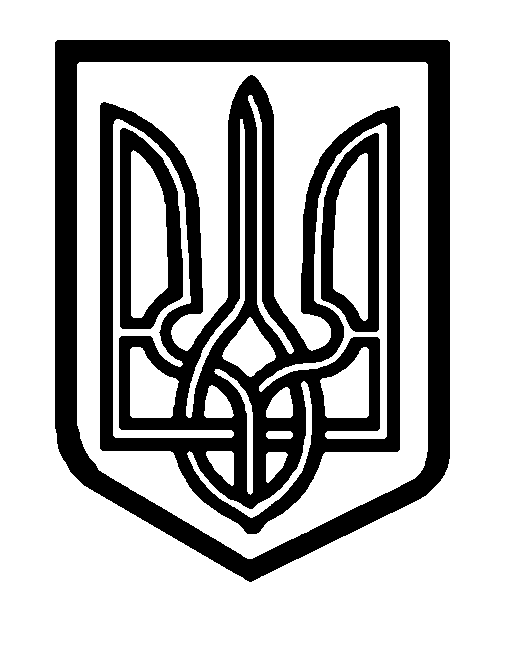 